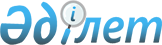 О внесении изменений и дополнений в постановление Правительства Республики Казахстан от 28 октября 2004 года № 1120 "Вопросы Министерства юстиции Республики Казахстан"Постановление Правительства Республики Казахстан от 3 сентября 2013 года № 917      Правительство Республики Казахстан ПОСТАНОВЛЯЕТ:



      1. Внести в постановление Правительства Республики Казахстан от 28 октября 2004 года № 1120 «Вопросы Министерства юстиции Республики Казахстан» (САПП Республики Казахстан, 2004 г., № 41, ст. 532) следующие изменения и дополнения:



      в Положении о Министерстве юстиции Республики Казахстан, утвержденном указанным постановлением:



      в пункте 16:



      в 1. Функциях центрального аппарата:



      подпункт 28) исключить;



      подпункт 50) изложить в следующей редакции:

      «50) определение потребности в кадрах в системе органов юстиции;»;



      дополнить подпунктами 51), 52) следующего содержания:

      «51) оценка эффективности правового обеспечения государственных органов;

      52) разработка и утверждение методики оценки эффективности правового обеспечения государственных органов, ее методологическое сопровождение.».



      2. Настоящее постановление вводится в действие со дня подписания.      Премьер-Министр

      Республики Казахстан                       С. Ахметов
					© 2012. РГП на ПХВ «Институт законодательства и правовой информации Республики Казахстан» Министерства юстиции Республики Казахстан
				